CURRICULUM VITAEPERSONAL DETAILSNAME                     :  Aruah Ebai  Elisabeth                        DATE OF BIRTH:	04-05-1992NATIONALITY   ;CameroonianSEX		        :	FemaleEnglish & French Speaking Sales AssociateSeeking a position that will benefit from my Sales, customer service experience, flexibility and positive interaction skills that I have accrued over the years.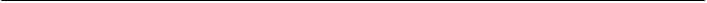 KEY SKILLS AND STRENGTHSHaving a friendly & professional manner.Calm, efficient and organized. FlexibilityConfident and have genuine interest in customer satisfaction.Ability to assess the client’s needExcellent office skillsOutstanding IT skillsQuick learnerProfound ability to ensure that the highest standards of hospitality is establishedExcellent communication skills both verbal and written.Good client facing and negotiation skills.WORK EXPERIENCECompany: Njeifrobi Fashion CenterDesignation: Sales Executive, 2 YearsDuties:Welcoming customer in a professional manner Providing information to customers to help them select the best products.Take cash from customers and process transactions accurately & efficientlyKeeping up-to-date with all current promotions within the store.Identifying customers who need assistance on the shop floor.Operating the till and accurately counting and reconciling the till float.Accurately processing all methods of payment.Making sure the store is clean, tidy and safe at all times.Identifying sales opportunities & trends & highlighting these to Sales Managers.Working as part of a team and assisting colleagues when necessary.Stock room arrangement Taking delivery of stock from suppliers or warehouse and storing appropriately.Greet customers and ascertain what each customer wants or needs, without being overbearing.Working as a team to attain company objectiveCompany: Njeifrobi Fashion CenterACADEMIC QUALIFICATIONCertificate in Customer Care Trustech Higher Institute of Professional Management Degree in Business managementCertificate in Microsoft Office ApplicationsCertificate of French language proficiency LANGUAGES: English and French
HOBBIES: Playing Basketball, Reading books, and listing to musicJob Seeker First Name / CV No: 1818546Click to send CV No & get contact details of candidate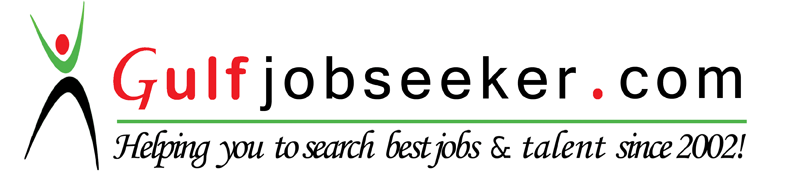 